Extended Membership Applicant InformationChildrenCircle your membership plan. You may pay the total or Down Payment and 6 equal payments. Admission to the Club will be granted after dues are paid in full.  ALL DEPOSITS ARE NON-REFUNDABLE.All members and guests are required to abide by the Club Rules, and are charged with knowledge of them, as a condition of use of Club facilities. A copy can be obtained at the front desk and can be viewed on our website.Member Signiture__________________________________________________________________Date__________________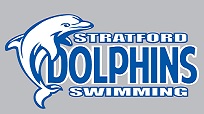 Stratford Swim Club2019 Early BirdMembership ApplicationStratford Swim Club, PO Box 4; Stratford, NJ 08084*Checks made payable to SSC Booster ClubAdult #1:LastFirstM.I.Bond #Adult #2:LastFirstM.I.Address:Street AddressApartment/Unit #CityStateZIP CodePhone:EmailNameDate of birthFamilyHHCoupleSingleSr CoupleSr SingleBondedPay total$650.00$600.00$500.00$350.00$250.00$150.00BondedDownPayment by Aug 30$130.00$120.00$100.00$70.00$50.00$30.00BondedPayments (Nov, Jan, Feb, March, April, may)$88.40$81.60$68.00$47.60$34.00$20.40SeasonalPay total$700.00$650.00$550.00$400.00$300.00$200.00SeasonalDownPayment by Aug 30$140.00$130.00$110.00$80.00$60.00$40.00SeasonalPayments (Nov, Jan, Feb, March, April, may)$95.20$88.40$74.80$54.40$40.80$27.20